短片提交指引短片規格Mp4格式長度限於三分鐘之內檔案不可大於100MB短片須包含原型方案針對的社區問題原型的設計理念及運作解釋原型如何改善社區問題形式不限，如動畫、微電影、slideshow等，唯清晰表達及創意將影響評分提交方法上載短片至Google雲端，於「連結共用設定」選擇「任個擁有連結的人均可以編輯」(橙圈)，複製連結 (藍圈)，並將連結拼貼於原型方案計劃書中(Part IV)一併提交。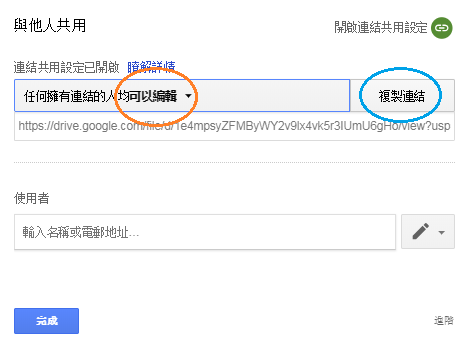 Video FormatMp4No longer than 3 minutesNo larger than 100MBVideo ContentThe community problem the prototype focused onThe design concept and operation of the prototypeHow can the prototype resolve the community problem?No requirement on video styles. Animation, micro film, slideshow, etc. are all acceptable. 
Clarity and creativity shall be considered for rating.Submission MethodUpload the video to Google Drive, right click the video and select “Share…”. Select “Anyone with the link can edit” (Orange Circle), then “copy link” (blue circle). Lastly, submit the Prototype Proposal (Part IV) with the link included. 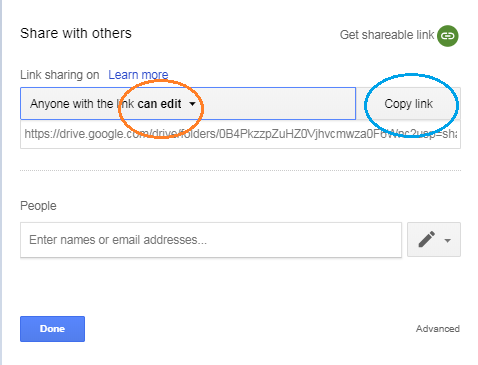 